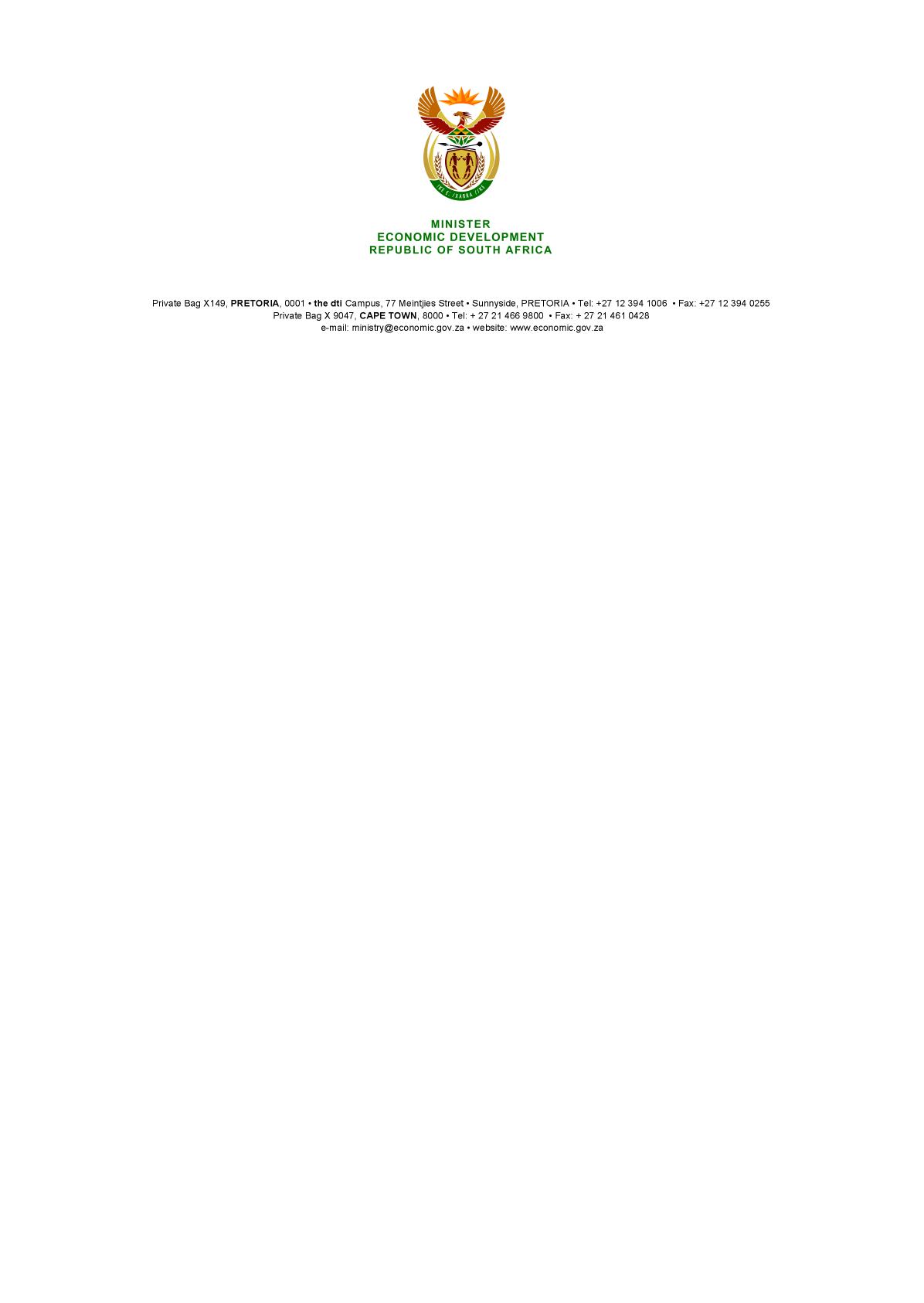 NATIONAL ASSEMBLYWRITTEN REPLYPARLIAMENTARY QUESTION 1216DATE OF PUBLICATION: 19 May 2017  Dr A Lotriet (DA) to ask the Minister of Economic Development:Whether (a) his department and (b) each entity reporting to him has (i) procured any services from and/or (ii) made any payments to the Decolonisation Foundation; if not, in each case, what is the position in this regard; if so, what (aa) services were procured, (bb) were the total costs, (cc) is the detailed breakdown of the costs, (dd) was the total amount paid, (ee) was the purpose of the payments and (ff) is the detailed breakdown of the payments in each case?						NW1357EREPLYPublic funds are intended to be spent for public purposes. Accordingly, no payments were made to the named entity.-END-